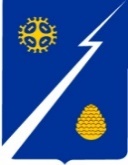 Ханты-Мансийский автономный округ – Югра(Тюменская область)Нижневартовский районАдминистрация   городского  поселения ИзлучинскПОСТАНОВЛЕНИЕот 13.02.2023                                 			                                               № 56 пгт. ИзлучинскВ соответствии с Постановлением Правительства РФ от 03.11.2022                      № 1980 «Об утверждении методических указаний по предотвращению причинения животными без владельцев вреда жизни или здоровью граждан»,                     в целях реализации Федерального закона от 27.12.2018 № 498-ФЗ                                        «Об ответственном обращении с животными и о внесении изменений                                                     в отдельные законодательные акты Российской Федерации», распоряжения Правительства Ханты-Мансийского автономного округа – Югры от 20.08.2021 № 451-рп «О концепции обращения с животными в Ханты-Мансийском автономном округе – Югре», Закона Ханты-Мансийского автономного округа – Югры от 10.12.2019 № 89-оз «О наделении органов местного самоуправления муниципальных образований Ханты-Мансийского автономного округа ‒ Югры отдельным государственным полномочием Ханты-Мансийского автономного округа ‒ Югры по организации мероприятий при осуществлении деятельности по обращению с животными без владельцев»:1. Внести изменения в приложение 1 к постановлению администрации поселения от 21.04.2022 № 174 «О концепции обращения с животными                              на территории городского поселения Излучинск», изложив раздел 4 в новой редакции:«4. Методы решения задач и достижения цели КонцепцииМетодами решения задач являются: 1. Информационно-просветительская работа по формированию                                 у гражданского общества ответственного отношения к здоровью и жизни своих питомцев.2. Реализация соглашений о взаимодействии в области обращения                           с животными с ветеринарными клиниками, зоозащитными СОНКО                                          и волонтерами.3. Ведение реестра животных в АИС «Домашние животные».4. Мониторинг состояния популяции животных без владельцев;5. Выявление и отлов животных без владельцев с последующим помещением в приют для животных;6. Профилактика случаев, указанных в пункте 4 постановления Правительства РФ от 03.11.2022 № 1980 «Об утверждении методических указаний по предотвращению причинения животными без владельцев вреда жизни или здоровью граждан».».2. Отделу организации деятельности администрации поселения                (И.А. Колпиковой):внести информационную справку в оригинал постановления администрации поселения от 21.04.2022 № 174;  разместить постановление на официальном сайте органов местного самоуправления поселения.3. Постановление вступает в силу с момента подписания, но не ранее 01.03.2023.4. Контроль за выполнением постановления оставляю за собой.О внесении изменений в постановление администрации поселения от 21.04.2022 № 174 «О концепции обращения                         с животными на территории городского поселения Излучинск»Исполняющий обязанности главы администрации поселения                                                 М.Е. Загваздина